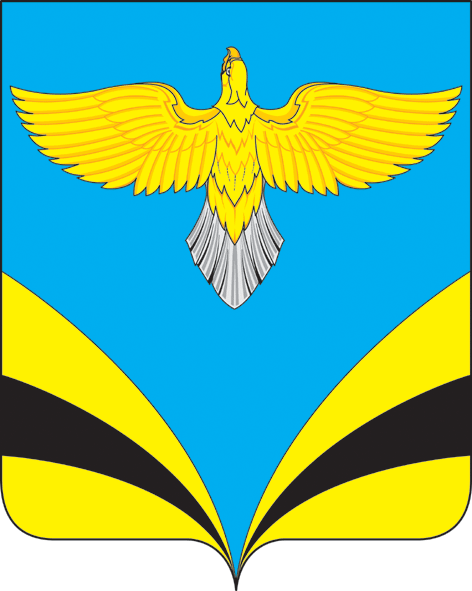 АДМИНИСТРАЦИЯ     					     муниципального района                                               Безенчукский     Самарской области ПОСТАНОВЛЕНИЕот ___________ № _____          п.г.т. БезенчукО внесении изменений в постановление Администрации Района от 28.12.2018   №1579 «Об утверждении порядка проведения оценки регулирующего воздействия проектов нормативных правовых актов Администрации муниципальногорайона Безенчукский Самарской области, затрагивающихвопросы осуществления предпринимательской и иной экономической деятельности, и экспертизы нормативных - правовых актовАдминистрации муниципального района Безенчукский Самарской области, затрагивающих вопросы осуществления предпринимательской и иной экономической деятельности» (в редакции постановления от 26.07.2023 № 710)В целях приведения в соответствие с положениями действующего законодательства,  руководствуясь письмом Министерства экономического развития и инвестиций Самарской области от 07.09.2023 № МЭР-21/347, Уставом муниципального района Безенчукский Самарской области:ПОСТАНОВЛЯЮ:1. Внести в постановление Администрации муниципального района Безенчукский Самарской области от 28.12.2018   №1579 «Об утверждении порядка проведения оценки регулирующего воздействия проектов нормативно правовых актов Администрации муниципального района Безенчукский Самарской области, затрагивающих вопросы осуществления предпринимательской и инвестиционной деятельности и экспертизы нормативно - правовых актов Администрации  муниципального района Безенчукский Самарской области, затрагивающих вопросы осуществления предпринимательской и иной экономической деятельности» (в редакции постановления от 26.07.2023 №710) (далее – Порядок)  следующее изменение: абзац первый пункта 2.5 Порядка дополнить словами «и (или) размещает уведомление на интернет-портале https://regulation.samregion.ru (далее - официальный сайт ОРВ) с указанием даты размещения уведомления." 2. Опубликовать настоящее Постановление в газете «Вестник муниципального района Безенчукский» и разместить на официальном сайте Администрации муниципального района Безенчукский Самарской области в сети «Интернет».3. Настоящее Постановление вступает в силу с 01 января 2024 года.4. Контроль за выполнением настоящего Постановления возложить на первого заместителя Главы муниципального района Безенчукский – В.В. Малежика.Глава района 									В.В. АникинАдм.-правовой отдел 21344ЛИСТ СОГЛАСОВАНИЯк проекту  постановления Администарции м.р. Безенчукский Самарской области «О внесении изменений в постановление Администрации Района от 28.12.2018   №1579 «Об утверждении порядка проведения оценки регулирующего воздействия проектов нормативных правовых актов Администрации муниципального района Безенчукский Самарской области, затрагивающих вопросы осуществления предпринимательской и иной экономической деятельности, и экспертизы нормативных - правовых актов Администрации муниципального района Безенчукский Самарской области, затрагивающих вопросы осуществления предпринимательской и иной экономической деятельности» (в редакции постановления от 26.07.2023 № 710)Ф.И.О.ДолжностьПодписьБазина Е.А.Руководитель управления финансамиБундеева И.А.Начальник отдела экономического развития инвестиций и торговлиТитова Л.А.Ведущий специалист АПО